Уборка территории у памятника воинам-землякам.   Декабрь  2021 года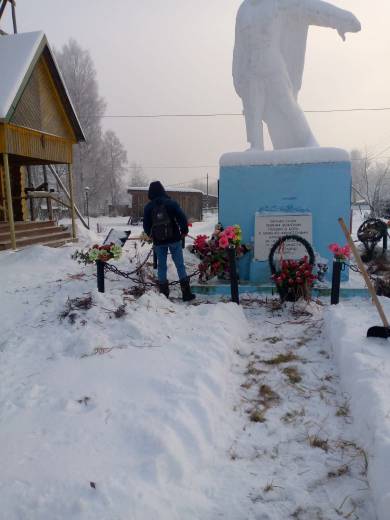 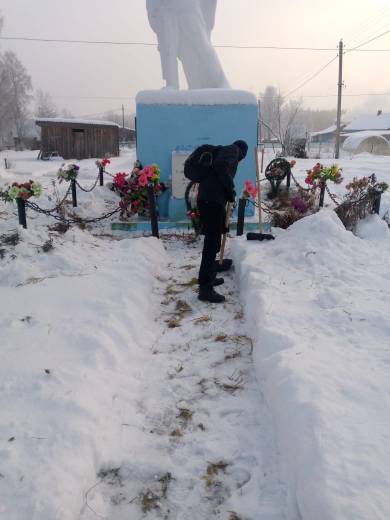 